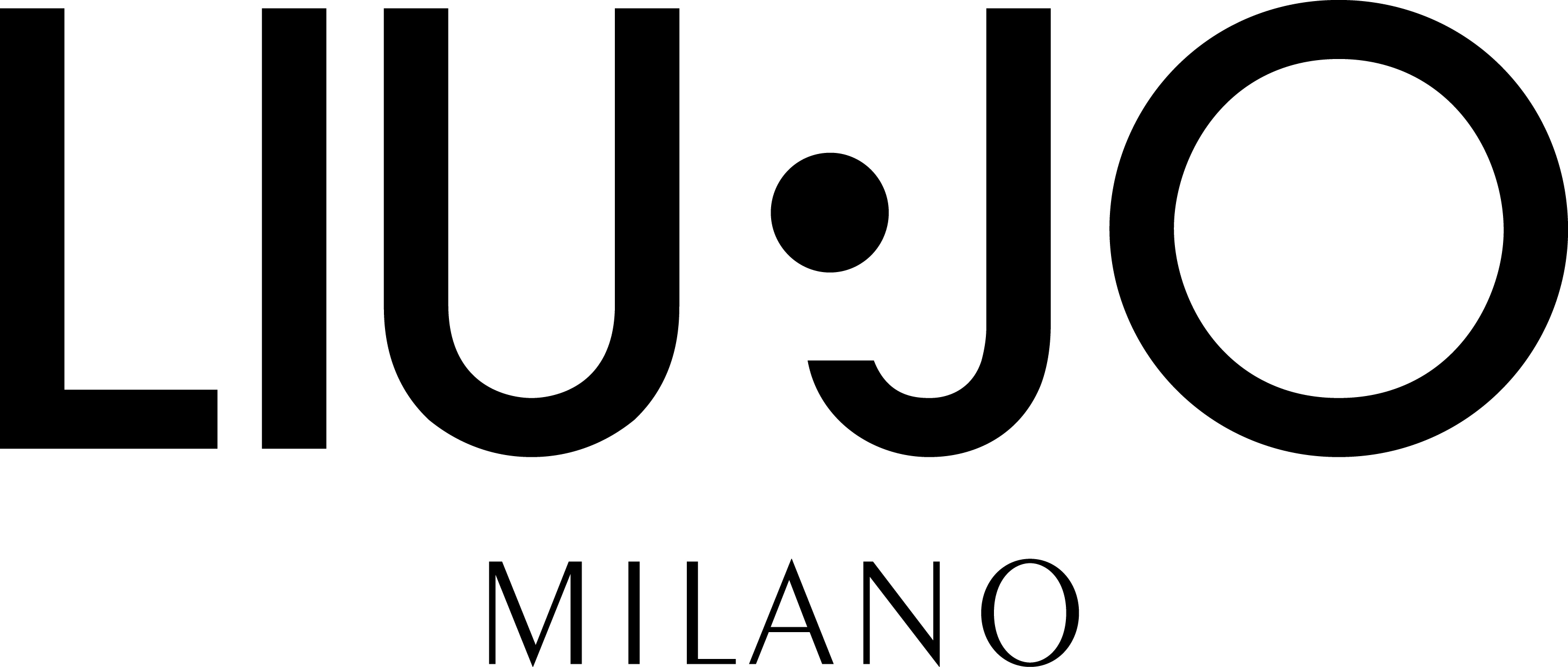 Efekt #Glamourizing Nowa odsłona kampanii Liu Jo jesień-zima 2018/19 oddaje hołd kobiecości i rozpoczyna rewolucjęWłoska marka na nowo rozszyfrowuje modowe kody. Tej jesieni odkryjemy nieznane dotąd oblicze Liu Jo. #Glamourizing to coś więcej niż przyświecające kampanii hasło. Kryje się za nim przekonanie, że bycie glamour pozwala na ekspresję swojego stylu i charakteru w niepowtarzalny sposób. Gwiazdą jesienno-zimowej odsłony jest piękna Anna Ewers – jedna z najpopularniejszych modelek współczesnych czasów. Sfotografował ją uznany duet - Mert&Marcus, który idealnie odnalazł się w świecie Liu Jo. Znani z fantastycznych portretów kobiet – ikon współczesnej popkultury, współpracują z takimi magazynami jak Vogue, Vanity Fair, Numero czy Interview Magazine. Zdjęcia powstały w minimalistycznej przestrzeni, gdzie główną rolę odgrywała modelka i jej wyjątkowa osobowość.